PODNOSITELJ ZAHTJEVA:                                                                             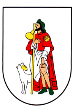                                                                                                                                          GRAD DRNIŠ Ime i prezime:   _____________________________                              Upravni odjel za gospodarstvo,                                                                                                                            financije i društvene djelatnostiAdresa stanovanja: ___________________________                                                                                                                                  Trg kralja Tomislava 1Tel./mob: _________________________Molim da mi se temeljem članka 5. točke 2. Socijalnog programa Grada Drniša za 2023. godinu  („Službeni glasnik Grada Drniša“ broj   5/22) prizna pravo na pomoć za podmirenje troškova stanovanja.  troškova stanovanja (najamninu, komunalnu naknadu, električnu energiju, voda, odvoz smeća)ZAJEDNIČKI ČLANOVI DOMAĆINSTVA:          U privitku dostavljam: 1. Potvrda Centra za socijalnu skrb o korištenju zajamčene minimalne naknade; 2. Dokaz da komunalna naknada, vodomjer, električno brojilo glase na korisnika ZMN)  3. Dokaze o troškovima stanovanja Za istinitost i točnost navedenih podataka snosim materijalnu i kaznenu odgovornost.Sukladno članku 6. stavak 1. točka a  UREDBE (EU 2016/679 Europskog parlamenta i Vijeća) suglasan/na  sam   da Grad Drniš, Upravni odjel za gospodarstvo, financije i društvene djelatnosti prikuplja i obrađuje gore navedene podatke i prosljeđuje ih trećoj strani u svrhu priznavanja traženoga prava iz Socijalnog programa Grada Drniša za 2023. godinu („Službeni glasnik Grada Drniša“  broj 5/22).                                                                                                                                                                                                     __________________________Drniš, __________   2023. godine                                                    potpis podnositelja zahtjevaZAHTJEV ZA OSTVARIVANJE PRAVA ZA SUBVENCIJU TROŠKOVA STANOVANJA U 2023. GODINIRed. brojIme i prezimeOIBSrodstvoRadni status1.2.3.4.5.6.7.